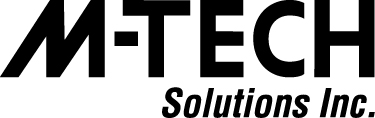 6128 W Sahara Ave. Las Vegas, NV 89146    PH 828-243-8697      www.Lenak@m-techsolutions.comOctober 26, 2016Thomas DentOperations ManagerNGV Solutions, LLC5495 Lakeland DriveFlowood, MS 39232RE: Authorization letter for contract with State of Mississippi Dear Thomas Dent, Please accept this letter as our approval, authorizing NGV Solutions, LLC to enter into a contract with the State of Mississippi on behalf of M-tech Solutions Inc. Sincerely, Yelena KovalchukProject Manager/Sales Manager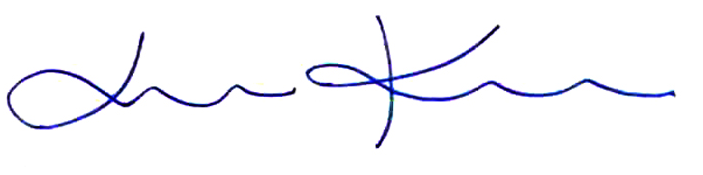 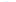 (828) 243-8697Lenak@m-techsolutions.comM-tech Solutions Inc. 464 Governors View Rd.Asheville, NC 28805(Mailing/Billing address)M-tech Solutions Inc.6128 W Sahara Ave. Las Vegas NV 89146(Coorporate address)